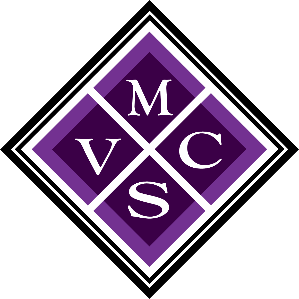 Mesa Valley Community School Board of Directors MeetingMonday, January 22, 2023		 Regular MeetingClassroom E5:30 PMAgendaCall to Order / Welcome Approval of Agenda Communications Approval of Consent Action ItemsCONSENT:  Minutes – Regular Meeting Minutes (December 4, 2023) Special Meeting Minutes (December 11, 2023, January 4, 2024 & January 9, 2024)CONSENT:  Financial Statements (December 2023)Director’s General Report/RecommendationsGeneral ReportFinance & FacilityBuilding Report IrrigationInterior Gym LightsGym Work BidsEsser lll UpdateTHE BOARD WILL ENTER EXECUTIVE SESSION AT THIS TIME IN REGARD TO C.R.S. 24-6-402(4)(f) Personnel MattersOther Matters/Adjournment
        A. 	Board President Items (optional)Future Meetings – The next scheduled meeting will be held on Monday, February 22, at 5:30 PM.  